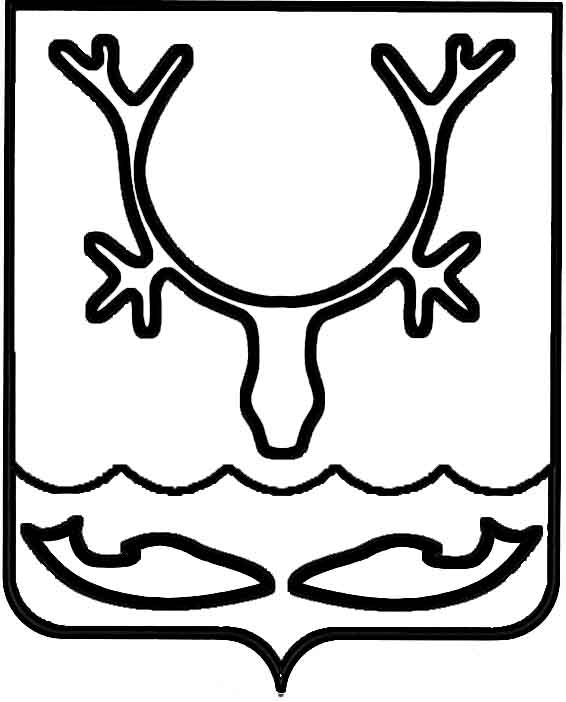 Администрация муниципального образования
"Городской округ "Город Нарьян-Мар"ПОСТАНОВЛЕНИЕО внесении изменений в постановление Администрации МО "Городской округ "Город Нарьян-Мар" от 03.06.2016 № 630В соответствии с Порядком предоставления и распределения субсидий 
на организацию в границах поселений, городского округа электро-, тепло- 
и водоснабжения населения, водоотведения в части подготовки объектов коммунальной инфраструктуры к осенне-зимнему периоду, предусмотренным государственной программой Ненецкого автономного округа "Модернизация жилищно-коммунального хозяйства Ненецкого автономного округа", утвержденным постановлением Администрации Ненецкого автономного округа от 22.10.2014 
№ 399-п, Администрация муниципального образования "Городской округ "Город Нарьян-Мар"П О С Т А Н О В Л Я Е Т:Внести в постановление Администрации МО "Городской округ "Город Нарьян-Мар" от 03.06.2016 № 630 "Об утверждении Порядка предоставления муниципальной преференции Нарьян-Марскому муниципальному унитарному предприятию объединенных котельных и тепловых сетей в виде субсидии на частичное обеспечение (возмещение) затрат, возникающих при проведении мероприятий 
по подготовке объектов коммунальной инфраструктуры к осенне-зимнему периоду" (далее – постановление) следующее изменение:Преамбулу постановления изложить в следующей редакции:"Руководствуясь пунктом 4 части 1 статьи 16 Федерального закона от 06.10.2003 № 131-ФЗ "Об общих принципах организации местного самоуправления в Российской Федерации", статьей 19 Федерального закона от 26.07.2006 № 135-ФЗ "О защите конкуренции", Порядком предоставления и распределения субсидий на организацию 
в границах поселений, городского округа электро-, тепло- и водоснабжения населения, водоотведения в части подготовки объектов коммунальной инфраструктуры 
к осенне-зимнему периоду, предусмотренным государственной программой Ненецкого автономного округа "Модернизация жилищно-коммунального хозяйства Ненецкого автономного округа", утвержденной постановлением Администрации Ненецкого автономного округа от 22.10.2014 № 399-п, муниципальной программой муниципального образования "Городской округ "Повышение уровня жизнеобеспечения и безопасности жизнедеятельности населения муниципального образования "Городской округ "Город Нарьян-Мар", утвержденной постановлением Администрации МО "Городской округ "Город Нарьян-Мар" от 31.08.2018 № 587, Администрация муниципального образования "Городской округ "Город Нарьян-Мар" постановляет:".Внести в Порядок предоставления муниципальной преференции 
Нарьян-Марскому муниципальному унитарному предприятию объединенных котельных и тепловых сетей, утвержденный постановлением Администрации МО "Городской округ "Город Нарьян-Мар" от 03.06.2016 № 630, (далее – порядок) следующие изменения:2.1. Пункт 3 порядка изложить в следующей редакции:"3. Предоставление муниципальной преференции в виде субсидии осуществляется Администрацией муниципального образования "Городской округ "Город Нарьян-Мар" (далее – главный распорядитель) на безвозмездной 
и безвозвратной основе в пределах средств, предусмотренных решением Совета городского округа "Город Нарьян-Мар" о бюджете муниципального образования "Городской округ "Город Нарьян-Мар" на текущий финансовый год и плановый период, (далее – Решение) в соответствии со сводной бюджетной росписью городского бюджета и кассовым планом.".2.2. В подпункте 2 пункта 4 порядка слова "в рамках контрактов (договоров), оплата по которым осуществляется" исключить.В подпункте 3 пункта 7 порядка после слов "сметные расчеты" дополнить словами "(включающие в себя затраты на сметную прибыль и НДС)".Абзац третий подпункта 5 пункта 7 порядка изложить в следующей редакции:"Управление жилищно-коммунального хозяйства Администрации муниципального образования "Городской округ "Город Нарьян-Мар" (далее – Управление) в течение 5 рабочих дней со дня поступления документов, указанных 
в настоящем пункте, осуществляет проверку документов, при отсутствии замечаний готовит проект соглашения и направляет его на согласование с соответствующими структурными подразделениями Администрации муниципального образования "Городской округ "Город Нарьян-Мар". Согласованный в установленном порядке проект соглашения направляется на подпись главе муниципального образования "Городской округ "Город Нарьян-Мар" или лицу, его замещающему в установленном порядке.".Абзац третий подпункта 4 пункта 8 порядка изложить в следующей редакции:"- акты о приемке выполненных работ (форма КС-2), справки о стоимости выполненных работ и затрат (форма КС-3), копии договоров (контрактов) подряда, счета-фактуры и (или) счета, акта об оказании услуг (при направлении заявки 
о перечислении преференции в виде субсидии на проведение работ по капитальному ремонту сторонней подрядной организацией);".2.6. Абзац четвертый подпункта 4 пункта 8 порядка признать утратившим силу.2.7. Подпункт 6 пункта 8 порядка изложить в следующей редакции:"6) в случае выполнения мероприятий по поставке технологического оборудования и материалов (при направлении заявки о перечислении преференции 
на оплату фактически поставленного оборудования и материалов) предоставляются копии договора (контракта) на приобретение или поставку, акта приема-передачи работ (услуг), счета-фактуры и (или) счета, товарной накладной (не представляется 
в случае представления универсального передаточного документа);".2.8. Пункт 9 порядка изложить в следующей редакции:"9. Управление в течение 10 рабочих дней с момента поступления документов, указанных в пункте 8 настоящего порядка, проводит их проверку. При отсутствии замечаний формирует проект распоряжения на предоставление муниципальной преференции и, согласовав его с соответствующими структурными подразделениями, направляет на подписание главе муниципального образования "Городской округ "Город Нарьян-Мар" или лицу, его замещающему в установленном порядке.Решение о предоставлении преференции либо об отказе в предоставлении преференции принимается Главным распорядителем.Главный распорядитель отказывает в предоставлении преференции 
и возвращает документы получателю преференции в случае:1) непредставления или представления не в полном объеме получателем преференции документов, указанных в пункте 8 настоящего порядка, и (или) несоответствия их требованиям, установленным в пункте 8 настоящего порядка;2) несоответствия наименований проведенных работ и (или) предмета муниципального контракта (договора) мероприятиям, предусмотренным соглашением о предоставлении муниципальной преференции;3) несоблюдения условия предоставления субсидии, указанного в подпункте 2 пункта 4 настоящего порядка.Документы, полученные от получателя преференции, передаются Управлением в отдел бухгалтерского учета и отчетности Администрации муниципального образования "Городской округ "Город Нарьян-Мар" для формирования заявки 
в Департамент строительства и жилищно-коммунального хозяйства, энергетики 
и транспорта Ненецкого автономного округа о перечислении субсидий на организацию в границах поселений, городского округа электро-, тепло- и водоснабжения населения, водоотведения в части подготовки объектов коммунальной инфраструктуры к осенне-зимнему периоду.Перечисление муниципальной преференции осуществляет главный распорядитель бюджетных средств в лице отдела бухгалтерского учета и отчетности Администрации муниципального образования "Городской округ "Город Нарьян-Мар" в пределах средств, установленных Решением, в соответствии со сводной бюджетной росписью городского бюджета и показателями кассового плана на текущий финансовый год.Получатель преференции направляет поступившие средства на финансирование мероприятий в соответствии с перечнем мероприятий.Получатель преференции обязан представить главному распорядителю отчеты об использовании преференции по форме и в сроки, установленные соглашением 
о предоставлении преференции, с приложением документов, подтверждающих фактическое выполнение работ по капитальному ремонту или фактическую поставку оборудования и материалов, преференция по которым предоставлялась в порядке авансирования.".2.9. В Приложении 1 к порядку слова "Главе МО "Городской округ "Город Нарьян-Мар" заменить словами "Главе муниципального образования "Городской округ "Город Нарьян-Мар".3. Настоящее постановление вступает в силу со дня его подписания, подлежит официальному опубликованию и распространяет свое действие на отношения, возникшие с 01.01.2024. 26.01.2024№173Глава города Нарьян-Мара О.О. Белак